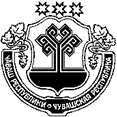 Об утверждении отчета об исполнении бюджета Кудеснерского  сельского поселенияУрмарского района Чувашской Республикиза первое полугодие2019 годаВ соответствии с п. 5 ст. 264.2 Бюджетного Кодекса Российской Федерации от 31.07.1998 № 145-ФЗ,Администрация Кудеснерского сельского поселения Урмарского района Чувашской Республики  п о с т а н о в л я е т:1. Утвердить отчет об исполнении  бюджета Кудеснерского сельского поселения Урмарского района Чувашской Республики за  первое полугодие2019 года.2. Внести отчет об исполнении бюджета Кудеснерского сельского поселения Урмарского района Чувашской Республики  за первое полугодие2019 года на рассмотрение Собрания депутатов Кудеснерского сельского поселения Урмарского района Чувашской Республики.Глава администрации Кудеснерскогосельского поселения Урмарского района Чувашской Республики                                                                             О.Л.Николаев                           Отчет об использовании бюджетных ассигнований резервного фонда                                            за первое полугодие2019 годаКассовые расходы по средствам резервного фонда за первое полугодие2019 года не производились.Глава Кудеснерского сельскогопоселения Урмарского района Чувашской Республики                                                                             О.Л. Николаев                                                      Итоги исполнения бюджета Кудеснерского сельского поселения Урмарского района Чувашской Республики за  январь-июнь  2019 года Доходная часть бюджета Кудеснерского сельского поселения Урмарского района выполнена на 33,3 процента к уточненным годовым назначениям. С учетом средств,  полученных из районного бюджета Чувашской Республики, в бюджет сельского поселения поступило 1703,8  тыс. рублей, при  годовом плане  5116,9  тыс. рублей. Налоговых и неналоговых доходов мобилизовано в бюджет сельского поселения в сумме   461,5 тыс. рублей или 38,6 процента к годовым назначениям в объеме 1195,5 тыс. рублей. Поступило безвозмездных перечислений из районного бюджета в сумме 1242,3 тыс. рублей, при уточненном годовом плане 3921,4 тыс. рублей или 31,7 процента.Основную долю в образовании налоговых и неналоговых доходов  бюджета  сельского поселения занимают такие поступления как доходы от уплаты акцизов- 81,7 процента ,  земельный налог- 3,3 процента, налог на имущество – 2,9 процента. Удельный вес финансовой  помощи бюджету сельского поселения (в виде поступлений средств по взаимным расчетам, трансфертов, субвенций) из районного бюджета Урмарского района  в объеме доходной части бюджета за январь – июнь 2019 года  составил в размере 72,9 процента.Расходная часть бюджета за январь - июнь 2019 года  исполнена на 29,1 процента. При уточненном  годовом  плане  в размере 5167,7 тыс. рублей исполнение составило 1502,5  тыс. рублей.  В разрезе функциональных разделов расходов исполнение бюджета сельского поселения за январь - июнь 2019 года  в целом характеризуется следующими данными:ассигнования, выделенные на финансирование: по разделу «Общегосударственные вопросы» при годовом плане 1317,9 тыс. рублей освоены на 595,9 тыс. рублей или 45,2 процента; по разделу «Мобилизационная и вневойсковая подготовка» при  годовом плане 89,9 тыс. руб. освоены на 39,7 тыс.рублей или 44,2 процента;по разделу «Национальная безопасность и правоохранительная деятельность» при годовом плане 7,3 тыс.рублей освоение средств не было;по разделу «Национальная экономика» при годовом плане 2104,9 тыс. рублей освоены на 239,0  тыс. рублей., или 11,3 процента;по разделу «Жилищно-коммунальное хозяйство» при годовом плане 647,3 тыс. рублей освоены на 222,1 тыс. рублей., или 34,3 процента;по разделу «Культура, кинематография» при годовом плане 980,2 тыс. рублей освоены на 402,8 тыс.рублей или 41,1 процента;         по разделу «Физическая культура и спорт»  при годовом плане 20,0 тыс.рублей освоены на 3,0 тыс. рублей или 15,0 процентов.